				Aanwezigen:				Namens de Participatieraad (PR):				Dhr. Jak Plat.				Dhr. Dick Veerman.				Namens de Wmo-raad (Wmo):				Dhr. Henk Bergman.				Dhr. Maarten de Vries.				Namens de Seniorenraad (SR):				Dhr. Jan Tol, voorzitter KSD.				Dhr. Cas Schilder, secretaris KSD.				Namens de Jeugdraad (JR):				Mevr. Marian Plat, voorzitter Jeugdraad.				Mevr. Agnes Kwakman-Bond, secretariaat.				Afwezig (met afbericht): 				Mevr. Manon Dijkshoorn, namens de Jeugdraad                                                     Notulen van de vergadering van de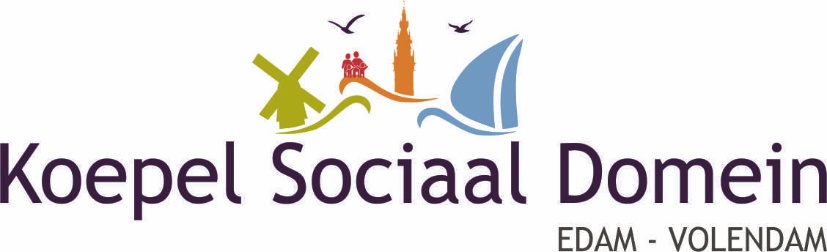                                                      Op 25 mei 2022           OnderwerpInhoud	Actie1) OpeningDe voorzitter opent de vergadering en heet iedereen welkom. 2) Vaststelling agendaEr zijn geen toevoegingen aan de agenda.3) Ontvangen en verzonden stukkenDe secretaris heeft een lijst met ontvangen en verzonden stukken aan de leden gestuurd.4) Mededelingen- De secretaris meldt dat zaterdag 28 mei a.s. van 10:00 tot 14:00 uur de Fit- & Vitaaldag 60+ wordt georganiseerd in de PX in Volendam. Allerlei zorgorganisaties waar wij mee te maken hebben, nemen deze gelegenheid te baat om zich daar te komen voorstellen. Hierbij worden alle leden uitgenodigd even te komen kijken.- Los van het jaarverslag van de KSD is het jaarverslag van de SR ook verstuurd.- Los van het feit dat Ted Landaal adviseur wordt van de SR zal hij zich ook gaan bezighouden met de zorgpunten in het algemeen die de KSD aangaan, waartoe hij zal aanschuiven bij de werkgroep Zorg.- M.b.t. de nieuwe coalitie: er worden 5 nieuwe wethouders benoemd. Wethouder Vincent Tuijp, die over zorg gaat, blijft portefeuillehouder Sociaal Domein. De voorzitter van VD80 wordt wethouder van economische zaken. Marisa Kes wordt waarschijnlijk wethouder van Ruimtelijke Ordening met waarschijnlijk een samenvoeging met Grondzaken, maar daartegen bestaan nog bezwaren omdat er sprake zou zijn van belangenverstrengeling. Dhr. Kees Schilder (Kos) wordt wethouder Mobiliteit; dit is belangrijk voor ons omdat er veel moet worden gedaan aan de bestrating in onze hele gemeente. De wethouder Financiën zal worden benoemd door Zeevangs Belang. Het wachten is nu op het beleidsplan van de coalitie voor de komende 4 jaar. De KSD heeft in ieder geval al een gesprek met BVNL aangevraagd, maar daar nog geen reactie op gehad.- Op 19 juni a.s. wordt er in het voetbalstadion voor de vrijwilligers in onze gemeente een groot concert georganiseerd. Wie ernaartoe wil, kan via de secretaris kaarten bestellen.- Op 15 juni a.s. van 10:00 tot 12:00 uur wordt er aan De Deimpt 7 te Volendam een voorlichting gehouden m.b.t. de beleidsregels Wmo. De voorzitter heeft hierover al een mail gestuurd. De vraag wordt gesteld wie er geïnteresseerd is om deze bijeenkomst bij te wonen; de secretaris geeft aan verhinderd te zijn.- Gistermorgen (24 mei) had het DB van de SR een voorbespreking over het gesprek van de voorzitter met de visitatiecommissie diezelfde middag over het reilen en zeilen van woningcorporatie De Vooruitgang over de afgelopen vier jaar. Er zijn onderwerpen die wij graag genoemd willen hebben. De voorzitter legt uit dat de woningbeheercorporaties (wbc’s) iedere 4 jaar wettelijk worden doorgelicht door een visitatiecommissie.De visitatie ging over een aantal situaties waarop getest moest worden, nl. beschikbaarheid, betaalbaarheid, duurzaamheid, leefbaarheid, zorgwoningen en dienstverlening. M.b.t. genoemde elementen konden de organisaties een cijfer geven; in het voorafgaande gesprek van het DB was er reeds een overleg geweest waarbij men tot bepaalde cijfers was gekomen. Er wordt, zoals gisteren, ook gesproken met Odion en De Zorgcirkel die op een heel andere manier met wbc De Vooruitgang te maken hebben. Een gedeelte van de waardering heeft te maken met hoe wbc De Vooruitgang medewerking krijgt van de gemeente. De secretaris voegt hieraan toe dat 30% sociale huurwoningen moet zijn. Men zou moeten kijken hoe de sociale grondprijs hier is in vergelijking met die in andere regio’s; dit scheelt vaak rond de 10.000 euro per kavel. Aan huur scheelt het uiteindelijk van 100 tot 150 euro per maand. De visitatiecommissie vond het goed dat de voorzitter met een aantal aanbevelingen kwam. De kern van de zaak is dat wbc De Vooruitgang bij de gemeente moet afdwingen dat er extra bouwlocaties beschikbaar komen. Eventueel zou de wbc – om enigszins te kunnen voldoen aan de grote vraag van woningzoekenden - woningen in vergrijsde wijken kunnen opkopen en dan weer verhuren aan de bewoners, waar er tijdens de wisseling van woningen ruimte is om de woningen te renoveren. Ook wordt als oplossing kleinere behuizing voor senioren genoemd. De voorzitter heeft ook de opmerking gemaakt dat er zeker in de nabije toekomst nog een gebouw zoals De Friese Vlaak nodig is. Desgevraagd wordt geantwoord dat wbc De Wooncompagnie niet aanwezig was. In het verleden hebben de werkgroepen al veel contact gehad met wbc De Vooruitgang met ook wbc De Wooncompagnie erbij. Veel punten zijn afgestemd met wbc De Vooruitgang. Ook is er in het nabije verleden een TV-programma van “100- min en ouder” gemaakt over de samenwerking met wbc De Vooruitgang en wbc De Wooncompagnie en het tot stand komen van de Friese Vlaak en met gesprekken met de huurdersverenigingen van beide woningbeheercorporaties waarin het goede werk van beide corporaties is belicht. De voorzitter heeft voorts opgemerkt dat de gemiddelde huur van alle woningen en appartementen van wbc De Vooruitgang in de afgelopen 5 jaar is gestegen van 520 naar 580 euro, hetgeen 66% van de streefhuur is. De streefhuur ligt een stuk lager dan de maximaal toegestane huur. Wbc De Vooruitgang heeft voldoende capaciteit om die huurprijs iets op te krikken richting de streefhuur waardoor men misschien meer geld kan vrijmaken voor het opknappen van woningen. De secretaris merkt op dat de woningbeheercorporaties tot 710 euro per maand gaan en dan ineens naar 1000 euro springen, daar zit niets tussen. Dhr. Dick Veerman meldt dat dit onderdeel is van het nieuwe beleid van het kabinet. Minister De Jonge wil de hoge huren naar beneden zien te krijgen omdat het anders onbetaalbaar wordt. Probleem is dat veel mensen tweede huizen hebben. Er volgt een discussie over de woningnood. De voorzitter meldt desgevraagd dat hij is uitgenodigd voor een bespreking die over een paar weken zal plaatsvinden over de prestatieafspraken die zijn gemaakt met het oude college en over de verbondenheid daarvan met het nieuwe college. De vorige keer was de voorzitter bij de visitatiecommissie, samen met dhr. Dick Twisk, toenmalig locatiemanager van de Zorgcirkel. Ook heeft hij vorig jaar meegedaan met gesprekken over zorg, welzijn en leefbaarheid als onderdeel van de prestatieafspraken van woningbeheercorporatie (wbc) De Vooruitgang.  Het DB is op bezoek geweest bij de PR, hetgeen heel goed is bevallen en wil daar graag een vervolg aan geven bij de JR.- Dhr. Henk Bergman meldt dat Kwadijk in rep en roer is vanwege de verbouwing van het café waar men een hotel van wil maken. Bewoners hebben een juridisch onderbouwd bezwaarschrift bij de gemeente ingediend, maar nog geen ontvangstbevestiging gekregen.5) Behandeling conceptnotulen KSD-vergadering van 20 april 2022 (op 10 mei jl. gemaild)- Bij punt 6) van de notulen meldt dhr. Henk Bergman dat aan de  aanbesteding voorliggend veld WelzijnWonenPlus, SMD en een derde onbekende mededinger deelnamen. De inschrijving is op 29-04-2022 gestopt. De aanbesteding is al achter de rug, de uitslag is nog niet bekend. Gepland is dat de aanvaarding van de opdracht op 15-08-2022 gaat plaatsvinden; de opdracht loopt tot januari 2025. De initiële duur is ruim 2 jaar tot 2025 met eventueel een stilzwijgende verlenging van 2 jaar tot en met uiterlijk 01-01-2027. Inkoop is maximaal 225.000 euro op jaarbasis. Er zal worden gekeken naar invulling diensten en kwaliteit-/prijsverhouding. De voorzitter voegt hieraan toe dat hij de visitatiecommissie erop heeft gewezen dat het goed zou zijn als wbc De Vooruitgang er alles aan zou doen om de relatie met WelzijnWonenPlus in stand te houden en dat het misschien niet goed is om SMD en WelzijnWonenPlus teveel te laten strijden m.b.t. de aanbesteding.- Bij punt 14) van de notulen: Vorige week is Joeri Kempen van de gemeente op bezoek geweest in de vergadering van de SR, hij is de vervanger van Rennie Groot en de vaste contactpersoon voor de SR. Mevr. Femke Haitsma Mulier, voorzitter Dorpsraad Middelie, is van mening dat er een aparte functionaris voor het BSL zou moeten komen die gespecialiseerd is in de eigenaardigheden van de bewoners van de afzonderlijke kernen van de gemeente en die de activiteiten met betrekking tot de inwoners van alle kernen coördineert. Joeri Kempen zou eerst graag willen weten hoe hij de hoedanigheid van die functionaris zou moeten zien en ook Femke wil dit graag eerst met de voorzitter bespreken. Op dit moment is het wellicht voor de KSD beter om even pas op de plaats te maken omdat men druk is met de reorganisatie van het BSL. Geopperd wordt hierbij een vorm van buurtbenadering te gebruiken omdat het in sommige kernen totaal anders werkt dan in Edam of Volendam en dat de wethouder de regie hierover in handen zou moeten nemen. Voorts noemt dhr. Henk Bergman het probleem van het vervoer in de kernen. Er zou vanuit de Omgevingsvisie maximale aandacht moeten worden besteed aan het OV in de kernen van Zeevang. De secretaris voegt hieraan toe dat dit probleem in ieder geval in het gesprek met Joeri Kempen is benoemd en dat de mogelijkheden van een type 60+-bus in Zeevang zouden moeten worden onderzocht.- Bij punt 15) van de notulen meldt de voorzitter dat hij dit punt (mogelijke permanente ontmoetingsruimte in toekomstige seniorencomplexen) in de vergadering met de visitatiecommissie aan de orde heeft gesteld.- Bij punt 16) van de notulen meldt dhr. Henk Bergman dat de gemeente de opvangplekken voor de Oekraïners wil uitbreiden. Hij verwijst naar een artikel van heden morgen in NHD; Men wil bij de nieuwe grote school in Oosthuizen 31 units neerzetten die in beginsel bedoeld zijn voor de Oekraïners maar daarna langdurig voor andere doeleinden zullen worden gebruikt. Men huldigt het plan maar niet op deze locatie omdat het vlakbij een bestaande woonwijk is gevestigd. De secretaris voegt hieraan toe dat nu bekend is geworden dat er bij de wbc’s wordt gekeken naar bijv. het Tase-terrein, waarvoor een totstandkoming van een bouwvergunning 2 jaar duurt. Voor Oosthuizen geldt dat het slechts een voorstel was dat voortijdig was uitgelekt.- Bij punt 17) van de notulen: op 16 juni a.s. vindt er een Meet en Greet plaats, georganiseerd door de gemeente en het UWV (in samenwerking met het WSP (WerkgeversSteunpunt) tussen ondernemers die werknemers zoeken en werkzoekende statushouders. De secretaris vraagt zich af of het niet beter zou matchen als er een overzicht van de mogelijkheden van de statushouders beschikbaar zou zijn. De voorzitter zal deze aanbeveling doorsturen naar dhr. Joep Steur van de gemeente.- De notulen worden met een enkele aanpassing vastgesteld.6) Behandeling actiepuntenlijsten KSD-vergadering van 20 april 2022- Bij punt 4 van de korte termijn actiepuntenlijst  wordt gemeld dat de JR een interview heeft gehad met Laurens Tol van de Nivo; het interview ging meer over de coronaproblemen dan over de JR waardoor het is afgekeurd. Mevr. Marian Plat heeft contact opgenomen met Eddy Veerman om een nieuw interview af te nemen, maar hij heeft het heel druk. Afgesproken wordt dat Marian Plat contact opneemt met de secretaris als het niet binnenkort lukt.- Bij punt 3) van de korte termijn actiepuntenlijst m.b.t. de mogelijkheid tot het tot stand brengen van een permanente ontmoetingsruimte in toekomstige seniorencomplexen: De woningbeheercorporaties en de gemeenten hebben nu de toezegging gedaan dat ze wel degelijk een ontmoetingsruimte voor ouderen in ieder complex van meer dan 20 woningen willen plaatsen. In de Maria Goretti (72 woningen) komt geen ontmoetingsruimte, hetgeen naar onze mening niet goed is.- De actiepuntenlijsten worden besproken en geactualiseerd. 7) Verslag uit de adviesraden- Jeugdraad:- Mevr. Marian Plat meldt dat de JR goede gesprekken heeft gevoerd met zijn nieuwe contactpersoon, dhr. Loek van Amerongen. Hij houdt zich bezig met het A-segment (kinderzorg en jeugdtherapie), hetgeen nieuw is in onze gemeente. Marian Plat heeft aan Loek van Amerongen uitgelegd hoe het zit met de Stichting Kwaliteitsregister Jeugd (SKJ)-registratie. De SKJ wil juist de vakgerichte mensen er niet meer bij, maar wel de instanties die zich bezighouden met uithuisplaatsingen. Voor de preventieve zorg hoeft men niet SKJ-geregistreerd te zijn; daarvoor zijn mensen nodig die er dichterbij staan. Marian Plat en Melany Stroek zijn ermee bezig en hebben er alle vertrouwen in dat het goed komt.  Marian Plat meldt dat er een folder is over hoe SKJ precies werkt.- Melany Stroek en Marian Plat hebben een aantal weken geleden voor het eerst een oudercursus gegeven; daar komt binnenkort een vervolg op.- Binnenkort zullen Melany Stroek en Marian Plat een gesprek hebben met mevr. Tamara Tesselaar over de activiteiten die men wil gaan organiseren op de basisscholen. De voorzitter denkt dat ons ongevraagd advies misschien de reden is dat Tamara contact heeft gezocht met de JR, want hij spreekt haar ook vanuit de projectgroep Zorg, Paul Peter LIndner en Pascal van der Bol.- Marian Plat en Melany Stroek hebben samen een boek geschreven: “Samen naar de finish”, het is een prentenboek dat gaat over o.a. emoties, talenten en mindset, dat medio juni zal worden gepresenteerd. Het is nu nog een concept, de definitieve uitvoering wordt iets kleiner. Dhr. Dick Veerman adviseert een subsidie aan te vragen voor het prentenboek, hetgeen Marian Plat een goed idee vindt. Dhr. Bergman stelt voor dat Marian Plat een ontwerp indient bij het VSB-fonds Beemster, een organisatie die er is voor dergelijke culturele initiatieven. De secretaris adviseert Marian contact op te nemen met dhr. Ben Kok, voorzitter van de 60+-bus, die weet hoe dit soort dingen in z’n werk gaat. De voorzitter stelt voor een apart gesprek te hebben met ambtenaren die zich bezighouden met jeugd om een toelichting te geven over het belang van dit boek, omdat zij niet zo goed op de hoogte zijn van wat er aan preventie kan worden gedaan en veelal pas in actie komen als iemand van de rails is. Marian voegt daaraan toe dat het vooral belangrijk is de angst onder de ouders dat hun kinderen er niet bij horen als ze niet toegeven aan de groepsdruk weg te nemen.- Dhr. Henk Bergman wijst op een interessant artikel in NHD van Evelien Tymstra over praktijkondersteuners bij huisartsen, die de eerste signaleringen doen.- Marian Plat meldt dat er een initiatief van ouders is om een Agora-school neer te zetten in Volendam. Er is al een Agora-school in Amsterdam waar men is begonnen met voortgezet onderwijs, maar eigenlijk is het ook goed om dat te hebben voor het basisonderwijs. Agora houdt in dat men de kinderen autonomie geeft. Het is een heel andere vorm van werken, waarbij men aan projecten werkt die kinderen leuk vinden. Op een gegeven moment moet er wel examen worden gedaan want anders krijgt men geen subsidie. Er is een gesprek geweest met een delegatie van de S.K.O.V. en die stond er positief tegenover. Ook in Edam is er een mevrouw die Agora-onderwijs op de basisschool wil invoeren, maar daar heeft Marian Plat nog geen contact mee gehad. - Dhr. Dick Veerman merkt op dat een belangrijke factor is dat kinderen het maar zelf moeten uitzoeken omdat hun ouders hard werken en zelf gaan feesten in het weekend. Marian antwoordt dat dat een van de redenen is dat zij nu die oudercursussen geven.- Op de vraag van de voorzitter of er een link is tussen wat de JR doet en het programma LEF. (Programma LEF is een samenwerking tussen de gemeente Edam-Volendam en de Universiteit Utrecht, waarbij laatstgenoemde binnen de gemeente onderzoek doet naar het (vroegtijdige) alcoholgebruik van jongeren, factoren die dit (kunnen) beïnvloeden en mogelijke effectieve strategieën om het beginnen met drinken onder (minderjarige) jongeren uit te stellen), antwoordt Marian dat de JR kan meedenken m.n. over hoe het gaat op de basisscholen m.b.t. gedrag, hoogbegaafdheid e.d. en dat het vooral belangrijk is dat de kinderen zich gezien voelen d.m.v. oefeningen en uitdagingen.- De volgende vergadering van de JR is op 15 juni a.s. om 19:30 u. Het DB zal daarbij aanschuiven; bij een volgende vergadering zal dan Loek van Amerongen worden uitgenodigd. Marian Plat belooft de locatie nog even door te geven. Men is benieuwd of de gemeente nog wel een beeld heeft van de heersende jeugdproblematiek, gezien het verloop van personeel bij de gemeente. - Participatieraad:- De PR heeft op 11 mei 2022 vergaderd; als gasten waren aanwezig Cas Schilder en Jan Tol (KSD). Er werd een voorstelrondje gehouden, dat leidde tot een aansluitend gesprek waar de volgende onderwerpen aan bod kwamen:· Zorg· Beleid· Armoede· Energie· Inzet L.O.V.E. statushouders· Mantelzorgers in de VU en het Buitenhuis· Fit en vitaal, ouderen en jongeren, gezond eten, bewegen· Sociale werkplaatsen· Nieuw college-  M.b.t. de vacature in de Participatieraad: Het plan om een advertentie in de drie kranten te plaatsen wordt uitgesteld aangezien Dick Veerman een mogelijke kandidaat heeft.- Dhr. Jak Plat zal de SR-vergadering van 19 juli a.s. om 14:00 u. bijwonen; locatie Tulpenstraat 20 (Tulpenhof) te Volendam.- Wmo-raad:- Op 12 mei jl. is er een gesprek geweest van de werkgroep Mantelzorg met vrijwilligersmakelaar Tessa van Houtrijve. Dhr. Henk Bergman heeft de vraag gesteld hoe het met Joke Karman gaat, waaruit duidelijk werd dat zij niet terugkomt. Men gaat nu brainstormen over de vraag of er een nieuwe vrijwilligersmakelaar moet komen of dat Tessa van Houtrijve een nieuw contract krijgt; er zal in ieder geval over een nieuwe vormgeving worden gepraat.- Ons lid mevr. Hedy van Leeuwen heeft een koninklijke onderscheiding mogen ontvangen; wij hebben haar hartelijk gefeliciteerd met een prachtig boeket.- Besproken is de aanbesteding voorliggend veld, die inmiddels is gesloten.- Dhr. Melvin Zwarthoed heeft een voorlichting gegeven over het cliëntenervaringsonderzoek (CEO) van BMC over 2020, dat vanwege corona veel te laat is uitgevoerd. In 2021 is er een verplicht deel en een maatwerkdeel uitgezet, waarvan de uitslag nog niet binnen is. In 2022 wordt het beleid vanuit de overheid vrijer waardoor men zelf mag bepalen welke vragen men stelt. In samenspraak met de gemeente Zaanstad gaat men een nieuwe vragenlijst opstellen, vooral gericht op dementerenden en eenzaamheid, terwijl dat al voorkwam onder vraag nr. 10 in het BMC-rapport. Afgesproken is dat er overleg gepleegd zal worden met de Wmo-raad voordat de vragenlijst definitief wordt.- M.b.t. het BSL was Melvin Zwarthoed het met ons eens dat het niet goed functioneert maar er wordt hard aan gewerkt.- Seniorenraad:- De notulen van de SR zullen volgende week worden verzonden aan de leden.8) Verslag van gesprek met Joeri Kempen, de nieuwe contactpersoon van de gemeente in de vergadering van de Seniorenraad op 17 mei jl.Dhr. Joeri Kempen, onze nieuwe contactpersoon die in vaste dienst is van de gemeente, wilde graag met ons kennismaken; hij presenteerde ons een uitgebreide puntenlijst en wilde graag van ons weten of wij daar aanvullingen op hadden. Hij wilde graag:- advies over integraal beleid m.b.t. ouderen in onze gemeente- m.b.t. participatie in kaart brengen welke bewoners er mee willen werken aan de vragen die er zijn over komende projecten- Stichting Huis aan ’t water subsidiëren en ondersteunen- de nieuwe woon-/zorgvisie van onderaf opbouwen- het culi-café, dat niet naar wens loopt, laagdrempeliger maken d.m.v. betaalbare prijzen, ruimere openingstijden en wellicht een compleet andere aanpak van het horecagedeelte.- dat ouderen weer thuis bezocht worden en worden gevraagd naar hun actuele problemen d.m.v. huisbezoeken- de mogelijkheid van het afsluiten van een Svn-lening opnieuw onderzoeken; dit is door het college van B en W afgewezen omdat de gemeente dit zelf moet financieren en ze daar geen onderbouwing voor hebben. Joeri Kempen vindt het niet juist dat mensen wel langer thuis moeten blijven wonen maar daarbij niet worden geholpen- domotica/slimotheek aanpakken; mevr. Lia Guijt heeft een voorbeeld van een slimotheek voorhanden. Wij zouden daar graag in de 2e helft van juni een uitzending van “100-min en ouder” over maken en er wellicht daarna namens de KSD een gevraagd advies over op te stellen.- de vervoersmogelijkheden in Zeevang onderzoeken en regelen- samen het project “Doortrappen” bespreken, samen met de Fietsbond. De voorzitter en secretaris hebben na het gesprek een serie mailtjes van Joeri ontvangen waaruit zijn enthousiasme bleek.9) Goedkeuren jaarverslag KSD 2021 (het concept jaarverslag is op 10 mei jl. gemaild).Het jaarverslag is goedgekeurd.10) Verslag PowerPointpresentatie over aanbesteding voorliggend veld als onderdeel van het opstellen van een integraal beleidskader in bijeenkomst gehouden op 28 april jl. (PowerPointpresentatie is op 16 mei jl. gemaild).Het verslag is naar de leden gemaild. Dit is de leidraad voor onze gesprekken met de gemeente. Desgevraagd geeft iedereen aan het ermee eens te zijn.11) Verslag PowerPointpresentatie integrale opgaven voor het Sociaal Domein in bijeenkomst gehouden op 28 april jl. (PowerPointpresentatie is op 16 mei jl. gemaild.)Hiervoor geldt hetzelfde als bij agendapunt 10) is aangegeven. De voorzitter voegt eraan toe dat er op 13 april jl. een presentatie in PX is gegeven waar dhr. Pascal van der Bol alle maatschappelijke - en zorgorganisaties heeft uitgenodigd; wij waren daarvoor niet uitgenodigd maar omdat PPL het had genoemd in de Wmo-vergadering op 13 april, was de voorzitter toch aanwezig. De zaken die al in ons ongevraagd advies stonden, werden daar zo links en rechts genoemd. Er werden 8 groepen met deelnemers gevormd die beurtelings hun prangende prioriteiten konden aangeven. Pascal van der Bol heeft ons intern verteld dat hij door de gemeente is ingehuurd om persoonlijk met de ambtenaren die te maken hebben met de reorganisatie van het BSL gesprekken te voeren om het geheel op een goede manier in beeld te brengen; wij zijn daarover heel positief.12) Vragenlijst huisbezoeken (bijlage is toegevoegd).Besloten wordt dat de voorzitter Caroline de Graaf en haar chef PPL een mail zal sturen met de vraag wat er nou precies wordt beoogd met deze – ons inziens – té uitgebreide vragenlijst en of de eerste 10 vragen van tabel 1 van het cliëntervaringsonderzoek niet een beter uitgangspunt zijn. De secretaris voegt hieraan toe dat dit eventueel zou kunnen worden aangevuld met andere vragen, zoals bijv. vragen die een woningadviseur zou stellen.13) Rapporten cliëntervaringsonderzoek Wmo december 2021 en cliëntervaringsonderzoek Jeugd over 2020.Deze rapportages worden ter kennisname aangenomen. Het enige dat eruit kan worden afgeleid is dat er meer mensen naar het BSL komen voor allerlei zaken. Opvallend is verder dat de jeugd voor heel verschillende zaken bij diverse organisaties (Youz, Spirit en anderen) aanklopt. Wij wachten het CEO van dit jaar en van volgend jaar af.14) Bespreekstuk beleidsregels Schuldhulpverlening (drie bijlagen bijgevoegd).Reeds besproken.15) Reactie gemeente op het ongevraagd advies bewaking toekomstige projecten – zienswijzenota (bijlage wordt gemaild).Dhr. Henk Bergman kan het stuk met de reactie van de gemeente op alle zienswijzen op project De Watering in Oosthuizen niet openen; de voorzitter heeft het stuk opnieuw doorgestuurd. Dit document kan alleen geopend worden met een door de gemeente aan een specifieke persoon verstrekte Zivver-code. Dhr. Bergman meldt dat het project doorgaat met wat marginale aanpassingen. Wij hebben zelf als KSD geen zienswijze gegeven, alleen dat er voor de toekomst wat meer regie zou moeten zijn; daar hebben wij nog geen antwoord op gekregen.16) Jeugd onder 20 jaar die weinig beweegt en ongezond snackt. Wat kunnen de Jeugdraad en de KSD adviseren?Schijnbaar leeft de jeugd onder 12 jaar gezond maar de groep tussen 12 en 18 jaar niet. De voorzitter vraagt de JR tijdens zijn volgende vergadering te bespreken wat er speelt zodat wij er als KSD indien nodig een ongevraagd advies over kunnen opstellen.17) Rondvraag.- Men is het erover eens dat de airconditioning van onze vergaderlocatie een vreemd geluid veroorzaakt dat heel vermoeiend is; als dit niet verholpen is tegen de tijd dat we weer vergaderen kunnen we wellicht een andere vergaderruimte in het gebouw betrekken?- De secretaris meldt dat dhr. Joeri Kempen meldde dat men op dit moment bezig is met de herbestemming van het Boelenspark, dat nu alleen een hondenuitlaatplaats en ’s winters een ijsbaan, waarbij men eventueel denkt aan iets cultureels, zoals bijv. een avonturenpark. Joeri Kempen wil de burgers laten participeren en ook ons erbij betrekken om ook de mogelijkheden in beeld te brengen voor de bouw van woningen, zoals bijv. een tweede Tulpenhof bij de Torenvalkstraat; misschien kunnen er 20 á 30 eenheden voor ouderen of jeugd worden gerealiseerd. Men is in ieder geval bezig om te kijken of er met andere gebieden in onze gemeente andere mogelijkheden zijn - Dhr. Dick Veerman vraagt de secretaris wat zijn ideeën zijn over ruimtelijke ordening. Men hoopt dat Marisa Kes gesprekken met de provincie kan openen om het aantal woningen in de Lange Weeren van 800 naar 1100 op te trekken. De secretaris is van mening dat men in gesprek zou kunnen gaan met de projectontwikkelaars om eventueel de grond over te nemen en er een aantal woningen op te bouwen.- Er volgt een discussie over de nieuwe coalitie.18) Datum volgende vergadering en sluiting.De voorzitter sluit de vergadering. De volgende KSD-vergadering is gepland op 22 juni 2022 om 09.30 uur. Locatie RKAV, Julianaweg 3a, Volendam. 